Publicado en  el 13/05/2014 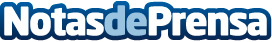 In Flames anuncia el lanzamiento de su nuevo álbum "Siren Charms"Datos de contacto:Nota de prensa publicada en: https://www.notasdeprensa.es/in-flames-anuncia-el-lanzamiento-de-su-nuevo_1 Categorias: Música http://www.notasdeprensa.es